БЛАНК ТЕХНИЧЕСКОГО ЗАДАНИЯ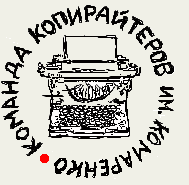 для контент менеджментаУбедитесь, что в техническом задании есть всё, что нам необходимо для того, чтобы понять и выполнить задание так, как Вы считаете нужным.Бриф можно выслать на:http://komarenko.org/contactsПочта: copy@komarenko.orgICQ: copykomarenko@qip.ruSkype: komarenko.orgViber: +380968762566Если мы с вами уже общались через одни из данных контактов, просьба не меняйте тему письма, высылая заполненный бриф.Общая информация:Общая информация:URL проекта,  для которого нужен контент-менеджер (адрес одного сайта. Если проектов много, заполнить по брифу на каждый из них, желательно подписав их: «Бриф – контент-менеджер site.ru.doc») *:Название компании, контакты *:Цели и задачи (продажа; привлечение внимания; информационное наполнение; интересный контент для пользователей; другое – уточнить) *:Конкретные задачи на каждый раздел (написание и размещение статей в конкретных разделах сайта, какая периодизация размещения материалов, какие это должны быть материалы (копирайтинг, рерайтинг), нужно ли общение с посетителями сайта) *:Если в текстах должны присутствовать ключевые слова, то есть ли семантическое ядро, или список ключевых слов (сообщить о нужности) *:Ссылки на тексты или сайты, которые вам нравятся и которые можно рассматривать  в качестве удачного примера:Дополнительная информация:Дополнительная информация:Краткое название организации
(которое может фигурировать в тексте):Целевая аудитория (краткая характеристика):Требование по стилю:Другие пожелания по тексту:Где вы узнали о наших услугах: